Shasta Bible College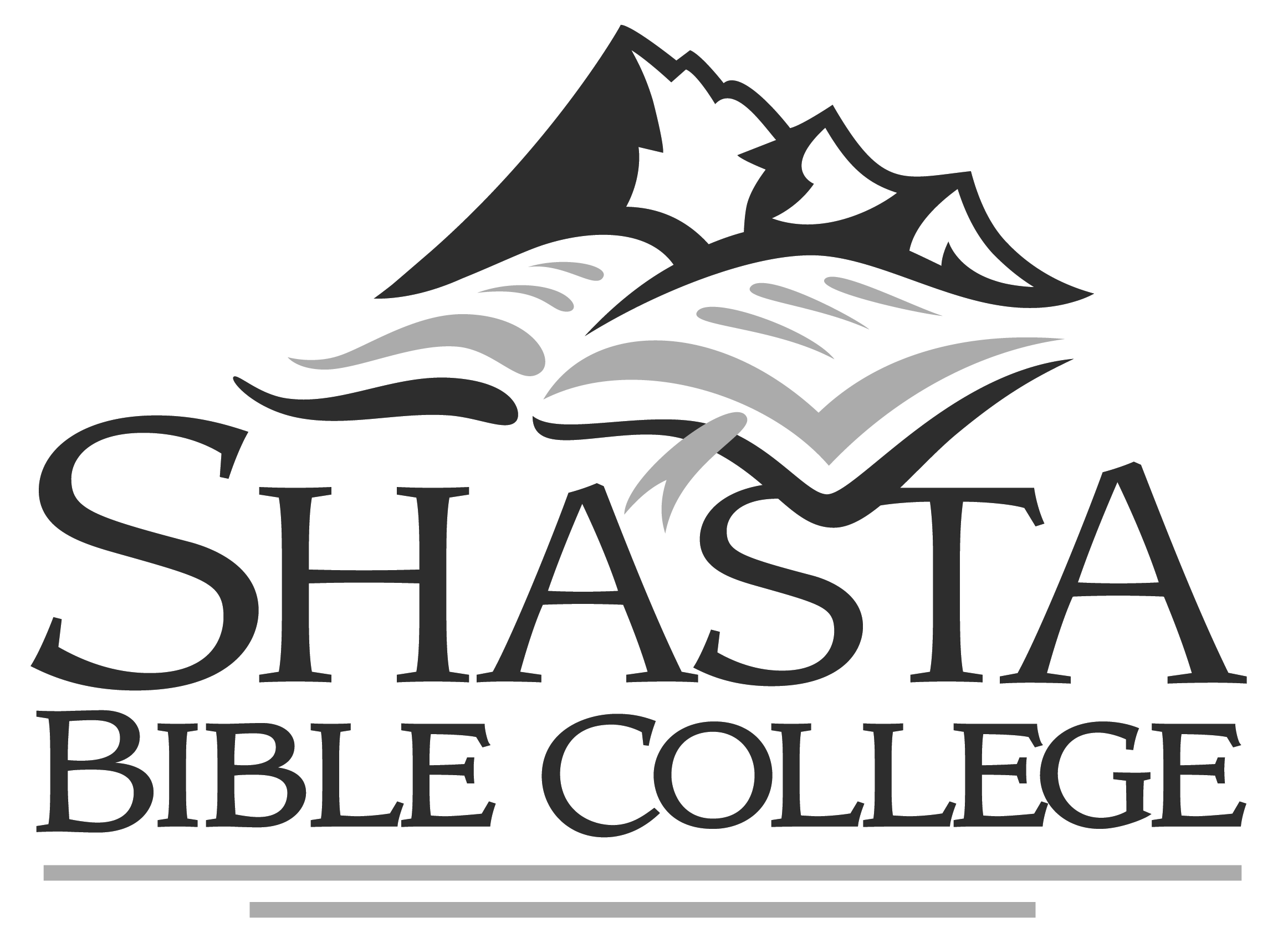 Class Audit Form
$150 audit fee per classNameE-mailHome PhCell PhAddressCityZip CodeTermClass #Class TitleAudit FeeTotal:Total: